    Об утверждении плана противодействия коррупции в муниципальном образовании Тюльганский район Оренбургской области на 2016-2018 годы	В соответствии с Федеральным законом от 6 октября 2003 года            № 131-ФЗ «Об общих принципах организации местного самоуправления в Российской Федерации»,  подпунктом «г» пункта 3 Указа Президента Российской Федерации от 11 апреля 2014 года № 226, п о с т а н о в л я ю:	1. Утвердить прилагаемый план противодействия коррупции в муниципальном образовании Тюльганский район Оренбургской области на 2016-2018 года.	2. Главам  поссельсоветам рекомендовать разработать план противодействия коррупции в соответствии с Федеральным законом «Об общих принципах организации местного самоуправления в Российской Федерации» от 6 октября 2003 года  № 131-ФЗ,  подпунктом «г» пункта 3 Указа Президента Российской Федерации от 11 апреля 2014 года № 226.	3. Контроль за исполнением настоящего распоряжения возложить на заместителя главы администрации района  - руководителя  аппарата главы администрации района А.Ю. Кузнецова.4. Распоряжение главы администрации района от 23 марта 2016 года № 48-р, признать утратившим силу.5. Распоряжение вступает в силу со дня его подписания, и подлежит официальному обнародованию на официальном сайте в сети «Интернет».  Глава района 									И.В. БуцкихПриложение к распоряжению главы администрации районаот 23 марта 2016 года №  48-рПлан противодействия коррупции в муниципальном образовании Тюльганский район Оренбургской области на 2016 – 2018 годы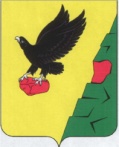                  Муниципальное образованиеТюльганский районОренбургской областиАДМИНИСТРАЦИЯТЮЛЬГАНСКОГОРАЙОНАР А С П О Р Я Ж Е Н И Е                 Муниципальное образованиеТюльганский районОренбургской областиАДМИНИСТРАЦИЯТЮЛЬГАНСКОГОРАЙОНАР А С П О Р Я Ж Е Н И Е                 Муниципальное образованиеТюльганский районОренбургской областиАДМИНИСТРАЦИЯТЮЛЬГАНСКОГОРАЙОНАР А С П О Р Я Ж Е Н И Е№ п/пМероприятияСрокИсполнитель12341. Организационные - правовые мероприятия по антикоррупционной деятельности1. Организационные - правовые мероприятия по антикоррупционной деятельности1. Организационные - правовые мероприятия по антикоррупционной деятельности1. Организационные - правовые мероприятия по антикоррупционной деятельностиОрганизация работы Совета (комиссии) по противодействию коррупции  в муниципальном образовании Тюльганский район Оренбургской области  (далее – муниципальное образование)по полугодиям(ежеквартально)ведущий специалист по юридической работе, противодействию коррупции и профилактике коррупционных правонарушенийПринятие правовых актов МО антикоррупционной направленности2016-2018 годыАдминистрация районаПроведение анализа обращений граждан и организаций в целях выявления коррупционных рисков и своевременного реагирования на коррупционные проявления со стороны должностных лиц администрации муниципального образования
и подведомственных ему организацийпо полугодиям Главный специалист по общим вопросамОбеспечение проведения антикоррупционной экспертизы муниципальных нормативных правовых актов и  проектов муниципальных нормативных правовых актов.постоянноГлавный специалист юрист, ведущий специалист по юридической работе, противодействию коррупции и профилактике коррупционных правонарушенийОбеспечить своевременное представление нормативных правовых актов в регистр Оренбургской области в целях проведения их правовой и антикоррупционной экспертизыежемесячноведущий специалист по юридической работе, противодействию коррупции и профилактике коррупционных правонарушенийОрганизация систематической публикации информационных материалов об отрицательном влиянии коррупции на социально-экономическое развитие муниципального образования, об ущемлении коррупционными деяниями прав и законных интересов граждан, субъектов предпринимательской деятельностипо мере необходимостиведущий специалист по юридической работе, противодействию коррупции и профилактике коррупционных правонарушенийАктивизация работы по формированию в администрации муниципального образования и иных органах местного самоуправления отрицательного отношения к коррупции 
с привлечением институтов гражданского общества; предание гласности каждому факту коррупцииежегодноведущий специалист по юридической работе, противодействию коррупции и профилактике коррупционных правонарушенийОбеспечение размещения на официальном сайте администрации муниципального образования в информационно-телекоммуникационной сети «Интернет»:информации о своей деятельности, в соответствии с требованиями Федерального закона от 9 февраля 2009 года № 8-ФЗ «Об обеспечении доступа к информации о деятельности государственных органов и органов местного самоуправления»;информации о противодействии коррупции в администрации муниципального образования2016-2018 годыведущий специалист по юридической работе, противодействию коррупции и профилактике коррупционных правонарушенийОрганизация контроля за исполнением мероприятий по противодействию коррупции, предусмотренных планомпо полугодиям ведущий специалист по юридической работе, противодействию коррупции и профилактике коррупционных правонарушенийВключение в ежегодный отчет главы муниципального образования о результатах своей деятельности,  деятельности администрации муниципального вопросов, касающихся предупреждения коррупции и борьбы с нейежегоднок докладуведущий специалист по юридической работе, противодействию коррупции и профилактике коррупционных правонарушений2. Мероприятия по профилактике коррупционных правонарушений2. Мероприятия по профилактике коррупционных правонарушений2. Мероприятия по профилактике коррупционных правонарушений2. Мероприятия по профилактике коррупционных правонарушенийОбеспечение эффективного функционирования комиссии по соблюдению требований к служебному поведению муниципальных служащих администрации муниципального образования и урегулированию конфликта интересовежеквартальноведущий специалист по юридической работе, противодействию коррупции и профилактике коррупционных правонарушенийАктуализация перечня должностных обязанностей работников кадровых служб, ответственных за профилактику и противодействие коррупциипо мере необходимости ведущий специалист по мобилизационной работе и спецработеАктивизация работы по формированию отрицательного отношения муниципальных служащих к коррупции, проведение разъяснительной работы и оказание муниципальным служащим администрации муниципального образования, выборным должностным лицам местного самоуправления консультативной помощи по вопросам применения законодательства Российской Федерации о противодействии коррупции, в том числе по вопросам:  законодательства Российской Федерации о противодействии коррупции, в том числе об установлении наказания за коммерческий подкуп, получение и дачу взятки, посредничество во взяточничестве в виде штрафов, кратных сумме коммерческого подкупа или взятки, об увольнении в связи с утратой довериясоблюдения ограничений и запретов, требований о предотвращении или об урегулировании конфликта интересов,  исполнения обязанностей, установленных в целях противодействия коррупции, в том числе ограничений, касающихся получения подарков;соблюдения требований к служебному поведению и общих принципов служебного поведения муниципальных служащих.уведомления представителя нанимателя (работодателя), органов прокуратуры Российской Федерации, иных государственных органов о фактах обращения в целях склонения муниципального служащего к совершению коррупционных правонарушений. представления сведений о доходах, об имуществе и обязательствах имущественного характера муниципального служащего и членов его семьи;формирования негативного отношения к коррупции;разъяснение недопустимости поведения, которое может восприниматься окружающими как обещание или предложение дачи взятки либо как согласие принять взятку или как просьба о даче взятки;уведомление о возникновении личной заинтересованности при исполнении должностных обязанностей, которая приводит или может привести к конфликту интересовпостоянноведущий специалист по мобилизационной работе и спецработеведущий специалист по юридической работе, противодействию коррупции и профилактике коррупционных правонарушенийПроведение мероприятий по формированию в органах местного самоуправления муниципального образования негативного отношения к дарению подарков муниципальным служащим  в связи с их должностным положением или в связи с исполнением ими служебных обязанностейпостоянноведущий специалист по мобилизационной работе и спецработеведущий специалист по юридической работе, противодействию коррупции и профилактике коррупционных правонарушенийОрганизация собеседования муниципальных служащих на знание законодательства Российской Федерации о противодействии коррупции при проведении квалификационного экзамена и аттестацииведущий специалист по мобилизационной работе и спецработеведущий специалист – юрист администрации районаФормирование кадрового резерва для замещения вакантных должностей муниципальной службы, формирование резерва управленческих кадров                по мере необходимостиведущий специалист по мобилизационной работе и спецработеВключение в перечень вопросов для проведения аттестации муниципальных служащих вопросов, направленных на проверку знаний законодательства Российской Федерации о противодействии коррупциипри аттестации муниципальных служащихведущий специалист по юридической работе, противодействию коррупции и профилактике коррупционных правонарушенийОбеспечение участия специалистов по вопросам противодействия коррупции в деятельности аттестационных и конкурсных комиссий, комиссии по соблюдению требований к служебному поведению муниципальных служащих администрации муниципального образования и урегулированию конфликта интересовпо мере проведения заседанийведущий специалист по мобилизационной работе и спецработеведущий специалист по юридической работе, противодействию коррупции и профилактике коррупционных правонарушенийОрганизация переподготовки и повышения квалификации муниципальных служащих, в должностные обязанности которых входит участие в противодействии коррупциипо мере необходимостиведущий специалист по мобилизационной работе и спецработеОбеспечение соблюдения муниципальными служащими ограничений и запретов, требований о предотвращении или урегулировании конфликта интересов, исполнения ими обязанностей, установленных Федеральными законами от 25 декабря 2008 года 
№ 273-ФЗ «О противодействии коррупции», от 2 марта 2007 года № 25-ФЗ 
«О муниципальной службе в Российской Федерации» и другими федеральными законамипостоянноведущий специалист по юридической работе, противодействию коррупции и профилактике коррупционных правонарушенийОрганизация взаимодействия с подразделениями правоохранительных и иных органов по вопросам противодействия коррупции постоянноведущий специалист по юридической работе, противодействию коррупции и профилактике коррупционных правонарушенийПроведение работы по выявлению случаев возникновения конфликта интересов, одной из сторон которого являются лица, замещающие должности муниципальной службы, и принятие предусмотренных законодательством Российской Федерации мер по предотвращению и урегулированию конфликта интересов, а также мер по устранению причин и условий, способствующих возникновению конфликта интересов на муниципальной службе и применять меры юридической ответственности, предусмотренные законодательством Российской Федерациипостоянноведущий специалист по мобилизационной работе и спецработеведущий специалист по юридической работе, противодействию коррупции и профилактике коррупционных правонарушенийКонтроль правильности и полноты предоставления муниципальными служащими и выборными должностными лицами местного самоуправления сведений о доходах, расходах, об имуществе и обязательствах имущественного характераежегодно, до 30 апреляведущий специалист по мобилизационной работе и спецработеОрганизация размещения сведений о доходах, об имуществе и обязательствах имущественного характера муниципальных служащих и выборных должностных лиц местного самоуправления на официальном сайте администрации муниципального образования в информационно-телекоммуникационной сети «Интернет»в течении 14 рабочих дней со дня истечения срока, установленного для подачи справок о доходахведущий специалист по мобилизационной работе и спецработеОбеспечение предварительного уведомления муниципальными служащими 
о выполнении иной оплачиваемой работы в соответствии с частью 2 статьи 11 Федерального закона от 2 марта 2007 года № 25-ФЗ «О муниципальной службе в Российской Федерации». по мере необходимостиведущий специалист по мобилизационной работе и спецработеОрганизация проверки:а) достоверности и полноты сведений о доходах, расходах,  об имуществе и обязательствах имущественного характера, представляемых: гражданами, претендующими на замещение должностей муниципальной службы, включенных в соответствующий перечень – на отчетную дату;муниципальными служащими, замещающими должности муниципальной службы, включенные в соответствующий перечень – по состоянию на конец отчетного периода;б) достоверности и полноты сведений, представляемых гражданами при поступлении на муниципальную службу в соответствии с нормативными правовыми актами Российской Федерации;в) соблюдения муниципальными служащими ограничений и запретов, требований о предотвращении или об урегулировании конфликта интересов, исполнения ими обязанностей, установленных Федеральным законом от 25 декабря 2008 года № 273-ФЗ «О противодействии коррупции» и другими нормативными правовыми актами Российской Федерациипо мере необходимостиведущий специалист по мобилизационной работе и спецработеведущий специалист по юридической работе, противодействию коррупции и профилактике коррупционных правонарушенийПроведение проверки исполнения муниципальными служащими запрета нахождения на муниципальной службе в случае близкого родства или свойства (родители, супруги, дети, братья, сестры, а также братья, сестры, родители, дети супругов и супруги детей) с главой муниципального образования, который возглавляет местную администрацию, если замещение должности муниципальной службы связано с непосредственной подчиненностью или подконтрольностью этому должностному лицу, или с муниципальным служащим, если замещение должности муниципальной службы связано с непосредственной подчиненностью или подконтрольностью одного из них другомупо мере необходимостиведущий специалист по мобилизационной работе и спецработеведущий специалист по юридической работе, противодействию коррупции и профилактике коррупционных правонарушенийОбеспечение проверки соблюдения гражданами, замещавшими должности муниципальной службы, ограничений при заключении ими после ухода 
с муниципальной службы трудового договора и (или) гражданско-правового договора в случаях, предусмотренных федеральными законамипо мере необходимостиведущий специалист по мобилизационной работе и спецработе3. Регламентация порядка оказания муниципальных услуг3. Регламентация порядка оказания муниципальных услуг3. Регламентация порядка оказания муниципальных услуг3. Регламентация порядка оказания муниципальных услугРазработка и утверждение административных регламентов оказания муниципальных услуг гражданам2016-2018 годыОтделы администрации района, МАУ "Многофункциональный центр" (далее - МФЦРазмещение в средствах массовой информации публикаций о деятельности МФЦ и перечне осуществляемых им услуг2016-2018 годыДиректор МФЦ4. Мероприятия по противодействию коррупции в сфере закупок товаров, работ, услуг для обеспечения муниципальных нужд, по распоряжению муниципальным имуществом, в области предпринимательства4. Мероприятия по противодействию коррупции в сфере закупок товаров, работ, услуг для обеспечения муниципальных нужд, по распоряжению муниципальным имуществом, в области предпринимательства4. Мероприятия по противодействию коррупции в сфере закупок товаров, работ, услуг для обеспечения муниципальных нужд, по распоряжению муниципальным имуществом, в области предпринимательства4. Мероприятия по противодействию коррупции в сфере закупок товаров, работ, услуг для обеспечения муниципальных нужд, по распоряжению муниципальным имуществом, в области предпринимательстваПроведение мониторинга исполнения административных регламентов исполнения муниципальных функций по осуществлению муниципального контроля и административных регламентов предоставления муниципальных услуг. Разработка изменений в административные регламенты по итогам мониторинга, в том числе в связи с изменением законодательства Российской Федерации и законодательства Оренбургской области2016-2018 годыначальник  комитета администрации района по финансово-экономическим вопросамСвоевременное устранение (в случае согласия) выявленных органами прокуратуры Оренбургской области, государственно-правовым управлением аппарата Губернатора и Правительства Оренбургской  области коррупциогенных факторов в административных регламентах исполнения муниципальных функций по осуществлению муниципального контроля и административных регламентах предоставления муниципальных услуг по мере необходимостиначальник комитета администрации района по финансово-экономическим вопросамначальник отдела администрации района по управлению имуществом и земельным отношениямВнесение изменений в должностные регламенты муниципальных служащих, направленных на конкретизацию их полномочий в соответствии с утвержденными административными регламентами исполнения муниципальных функций по осуществлению муниципального контроля и административными регламентами предоставления муниципальных услуг по  мере необходимости  начальник комитета администрации района по финансово-экономическим вопросамначальник отдела администрации района по управлению имуществом и земельным отношениямПроведение мероприятий по повышению эффективности закупок товаров, работ, услуг для муниципальных нужд района и нужд муниципальных бюджетных учреждений